Конспект НОД по познавательному развитию во второй младшей группена тему: «День Победы-9 Мая»С помощью этого занятия дети 2 младшей группы знакомятся с историей своей страны, узнают, что такое Победа, кто такие Ветераны, что они сделали для того, чтобы мы жили без войны.ЦЕЛЬ: сформировать знания у детей о празднике «День Победы» и вызвать чувства гордости за свою страну.ЗАДАЧИ:-рассказать детям, что это за праздник «9 мая»;-познакомить их с понятием - война, защитники, враги;-развивать память, внимание путем вопросов к детям по данной теме; пополнение словарного запаса;-воспитывать уважение, любовь к людям, защищающим Родину от врагов, ветеранам войны, заботиться о них.Предварительная работа:-чтение художественной литературы о Великой Отечественной войне;-слушание песен военных лет «День Победы», «Синий платочек», «Алеша» «Смуглянка»; беседы с детьми о Дне Победы;-оформление альбома посвящённого ВОВ;-рассматривание иллюстраций «Военная техника», «Защитники Отечества», «Парад Победы». «Салют»Ход НОД. Звучит музыкальная композиция «День Победы»Воспитатель читает стихотворение на тему «День Победы»Пусть будет мирПусть небо будет голубым,Пусть в небе не клубится дым,Пусть пушки грозные молчатИ пулеметы не строчат,Чтоб жили люди, города.Мир нужен на земле всегда.День Победы Майский праздник-Отмечает вся страна.Надевают наши деды Боевые ордена.Их с утра зовет дорогаНа торжественный парад,И задумчиво с порогаВслед им бабушки глядят.Т. БелозеровВоспитатель обращает внимание детей на альбом на тему: «Герои войны» и останавливается на каждой иллюстрации альбома, при этом стимулирует ответы детей и подводит детей к ответу на заданный вопрос.-Ребята, посмотрите на картинки, что изображено на них (ответы детей)-Все эти картинки о войне. А кто знает, что такое война (ответы детей)- А какой праздник мы отмечаем 9 Мая? (День Победы).-Верно. А почему он так называется «День Победы»?- А кто помнит, что это за победа? Над кем? (Над фашистами).Воспитатель: Вот и на нашу Родину в далеком 1941 году, когда ваши прабабушки и прадедушки были ещё маленькими, на нашу страну напали злые враги - немецко-фашистские захватчики. Их главный командир - Гитлер собрал свою армию, вооружил её танками, самолётами, пулемётами и хотел захватить нашу страну, чтобы русские люди работали на него.Так началась Великая Отечественная война. Было много сражений и битв. Многие люди погибли защищая свою Родину от врагов, чтобы мы с вами жили свободно и счастливо. Война длилась до 1945 года. Смелыми и сильными были солдаты Великой Отечественной войны, они смогли победить врагов.В честь Победы над врагами 9 мая 1945 года в Москве состоялся Парад и вот с того года, каждый год во всех городах нашей страны проходит парады в честь Победы над врагами.Воспитатель: Ребята, 9 мая – каждый год в этот день собираются ветераны, те, кто воевал много лет назад за нашу родину. Сейчас они уже старенькие, им много лет. Они защищали нашу страну, когда были молодыми, крепкими и здоровыми. А в день победы 9 Мая они надевают все свои военные награды - ордена и медали, собираются вместе, чтобы вспомнить военные годы. Если вы увидите 9 Мая человека с орденами, то подойдите и поздравьте его с праздником, скажите ему "спасибо" за то, что он защитил нашу Родину от врагов. Ветеранам будет приятно, что мы все помним, о той трудной и знаменательной Победе.Еще звучат поздравления, песни, люди возлагают к военным памятникам венки и цветы. А вечером над городами нашей Родины расцветают праздничные салюты в честь Победы.Давайте покажем праздничный салют.Физминутка «Салют»Вокруг все было тихо. (встать прямо, руки опустить)И вдруг-салют! Салют! (поднять руки вверх)Ракеты в небе вспыхнули (раскрыть пальчики веером, помахать руками над головой влево-вправо).И там и тут!Над площадью, над крышами, (присесть, встать. Руки с раскрытыми пальчиками поднять вверх 2-3 раза)Над праздничной Москвой,Взвивается все выше Огней фонтан живой.На улицу, на улицу (легкий бег на месте)Все радостно бегут,Кричат: «Ура», (поднять руки вверх, крикнуть «Ура»).Любуются на праздничный салют! (раскрыть пальчики веером, помахать руками над головой).Воспитатель:-Ребята, вы заметили, как красиво украшены улицы нашего города?- А чем они украшены?- Да, совершенно верно, флагами, иллюминацией, плакатами.- К какому празднику украсили улицы нашего города?-Ребята, обратите внимание, что перед праздником и во время праздника все люди прикрепляют к одежде ленточку черного и оранжевого цвета.Она называется георгиевская лента. Георгиевская лента и является символом праздника Победы.А сейчас мы поиграем в игру «Летчики на аэродром»Воспитатель: В нашей армии много войск, это и танковые войска и ракетные. А что означает слово военно-воздушные силы? Это летные войска. И мы сейчас с вами поиграем в игру.По команде «Летчики на аэродром», все выбегают и садятся на корточки.По команде «Завели моторы» - выполняем движение «моторчик».По команде «Самолеты полетели», летают по группе.По команде «Летчики на посадку», садятся.Воспитатель: Берегите свою Родину, растите честными и мужественными, смелыми.О каком празднике мы сегодня говорили? (О Дне Победы.) Когда празднуют День победы? (9 мая.) Куда возлагают цветы дети и взрослые 9 мая? (К военным памятникам). Что мы сегодня делали? (играли в игру).Воспитатель:  А сейчас я предлагаю вам сделать общее фото .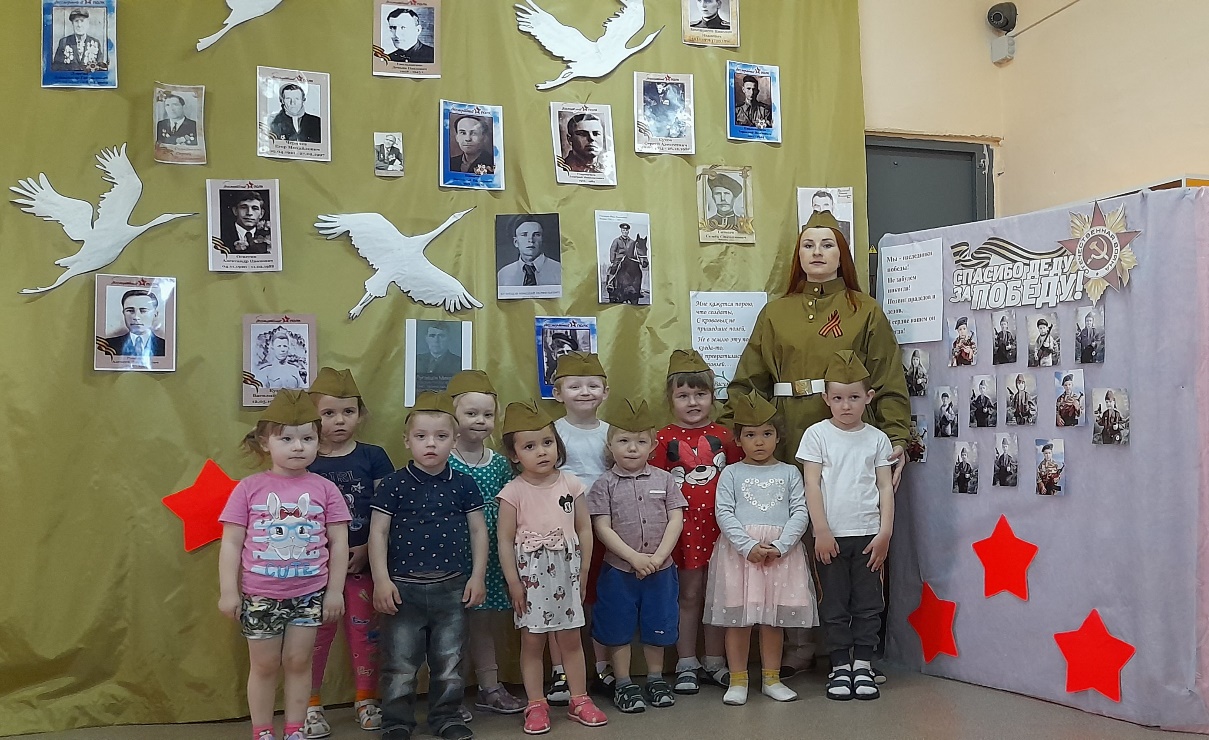 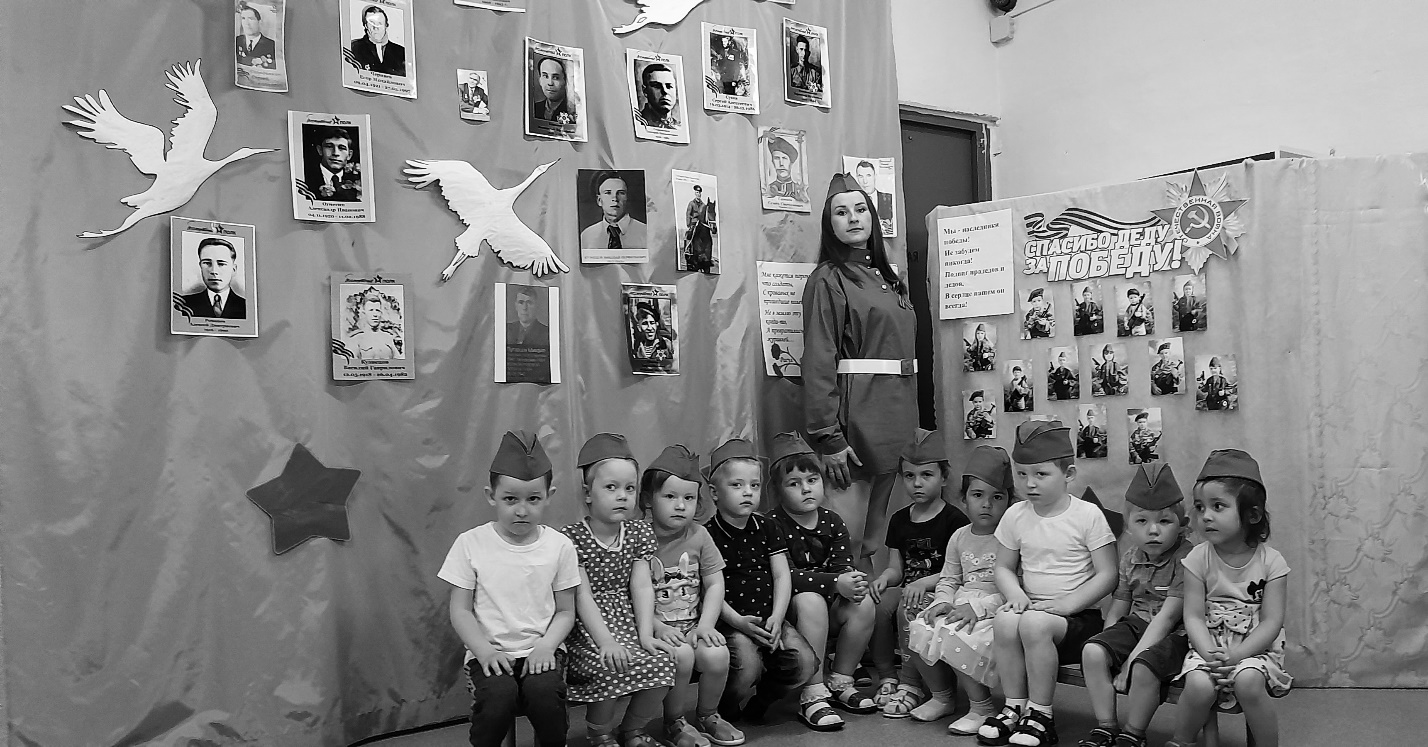 